EMPLOYER’S PAYROLL RETURN OF LICENSE FEE WITHHELDIMPORTANT: Make payments to City of Dayton; mail to City of Dayton, 514 Sixth Avenue, Dayton, Kentucky 41074.*PLEASE MAKE A COPY OF THIS FORM FOR YOUR RECORDS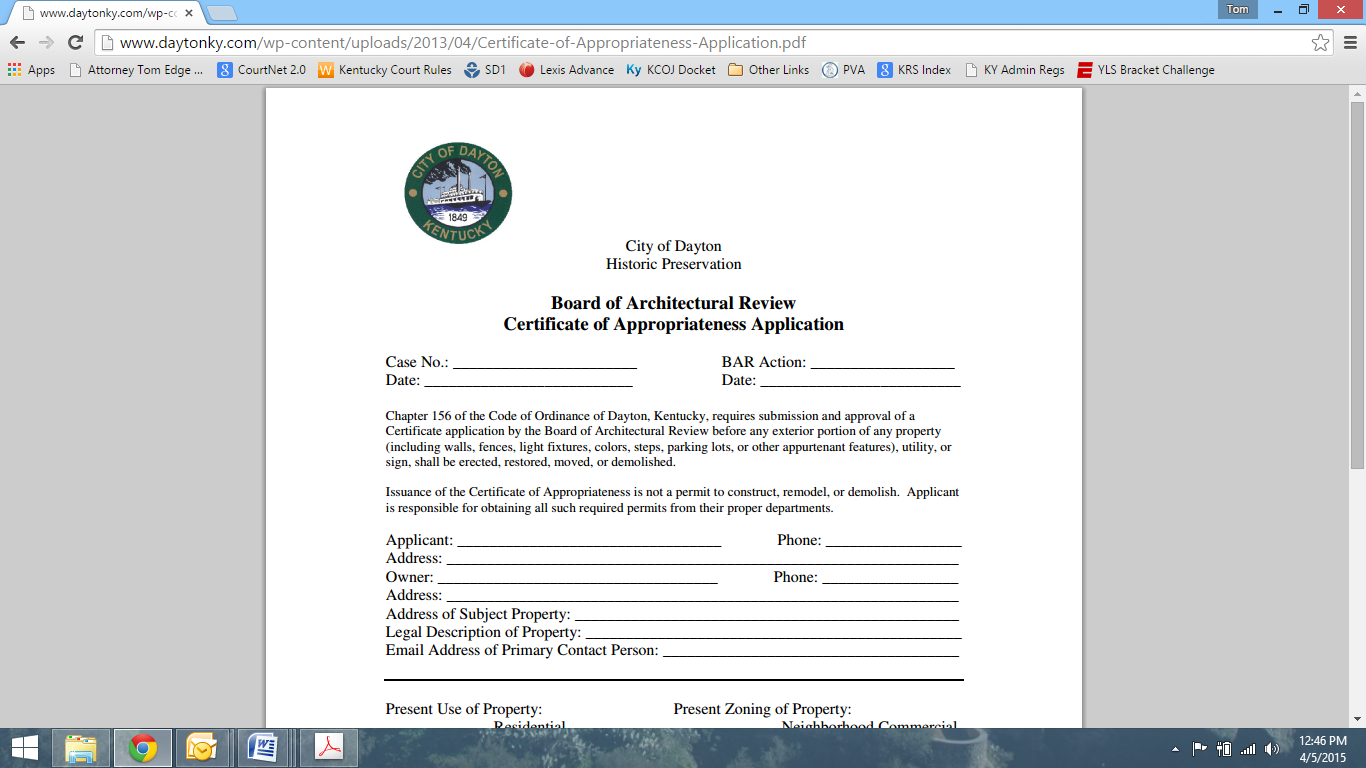 City of Dayton, Kentucky514 Sixth Avenue, Dayton, Kentucky 41074Phone (859) 491-1600   Fax: (859) 491-3538Website: www.DaytonKY.comI. BUSINESS INFORMATIONI. BUSINESS INFORMATIONI. BUSINESS INFORMATIONName of Business: Business Address:Employer ID # (EIN or SSN):For Period Ending (date):II. WITHHOLDING PAYMENT SCHEDULE – MONTHLY OR QUARTERLYII. WITHHOLDING PAYMENT SCHEDULE – MONTHLY OR QUARTERLYII. WITHHOLDING PAYMENT SCHEDULE – MONTHLY OR QUARTERLY1. Total salaries, wages, commissions, and other compensation paid to all employees for services within the City of Dayton.1. Total salaries, wages, commissions, and other compensation paid to all employees for services within the City of Dayton.$_____________________2. Multiply line 1 by tax due this period (2.0%). 2. Multiply line 1 by tax due this period (2.0%). $_____________________3. Penalty for late filing: 5.0% per month (maximum 25%) of line 2 or $25, whichever is greater.3. Penalty for late filing: 5.0% per month (maximum 25%) of line 2 or $25, whichever is greater.$_____________________4. Interest 1% per month of line 2.4. Interest 1% per month of line 2.$_____________________5. Total taxes due including penalty & interest.5. Total taxes due including penalty & interest.$_____________________III. ACKNOWLEDGEMENT & SIGNATURE:III. ACKNOWLEDGEMENT & SIGNATURE:III. ACKNOWLEDGEMENT & SIGNATURE:Please list Each Employee, Employee’s Social Security Number and Earnings paid during reporting period (Employer may provide by attaching separate document if desired):Please list Each Employee, Employee’s Social Security Number and Earnings paid during reporting period (Employer may provide by attaching separate document if desired):Please list Each Employee, Employee’s Social Security Number and Earnings paid during reporting period (Employer may provide by attaching separate document if desired):IV. ACKNOWLEDGEMENT & SIGNATURE:IV. ACKNOWLEDGEMENT & SIGNATURE:IV. ACKNOWLEDGEMENT & SIGNATURE:RETURN MUST BE SIGNED – I hereby certify, under penalty of perjury, that the statements made herein and in any supporting schedules are true, correct, complete and to the best of my knowledge.Signature: _____________________________                 Date: ___________________________RETURN MUST BE SIGNED – I hereby certify, under penalty of perjury, that the statements made herein and in any supporting schedules are true, correct, complete and to the best of my knowledge.Signature: _____________________________                 Date: ___________________________RETURN MUST BE SIGNED – I hereby certify, under penalty of perjury, that the statements made herein and in any supporting schedules are true, correct, complete and to the best of my knowledge.Signature: _____________________________                 Date: ___________________________